Physik, Klasse 10		g						Das Wechselwirkungsgesetz	   Name:	g						Datum: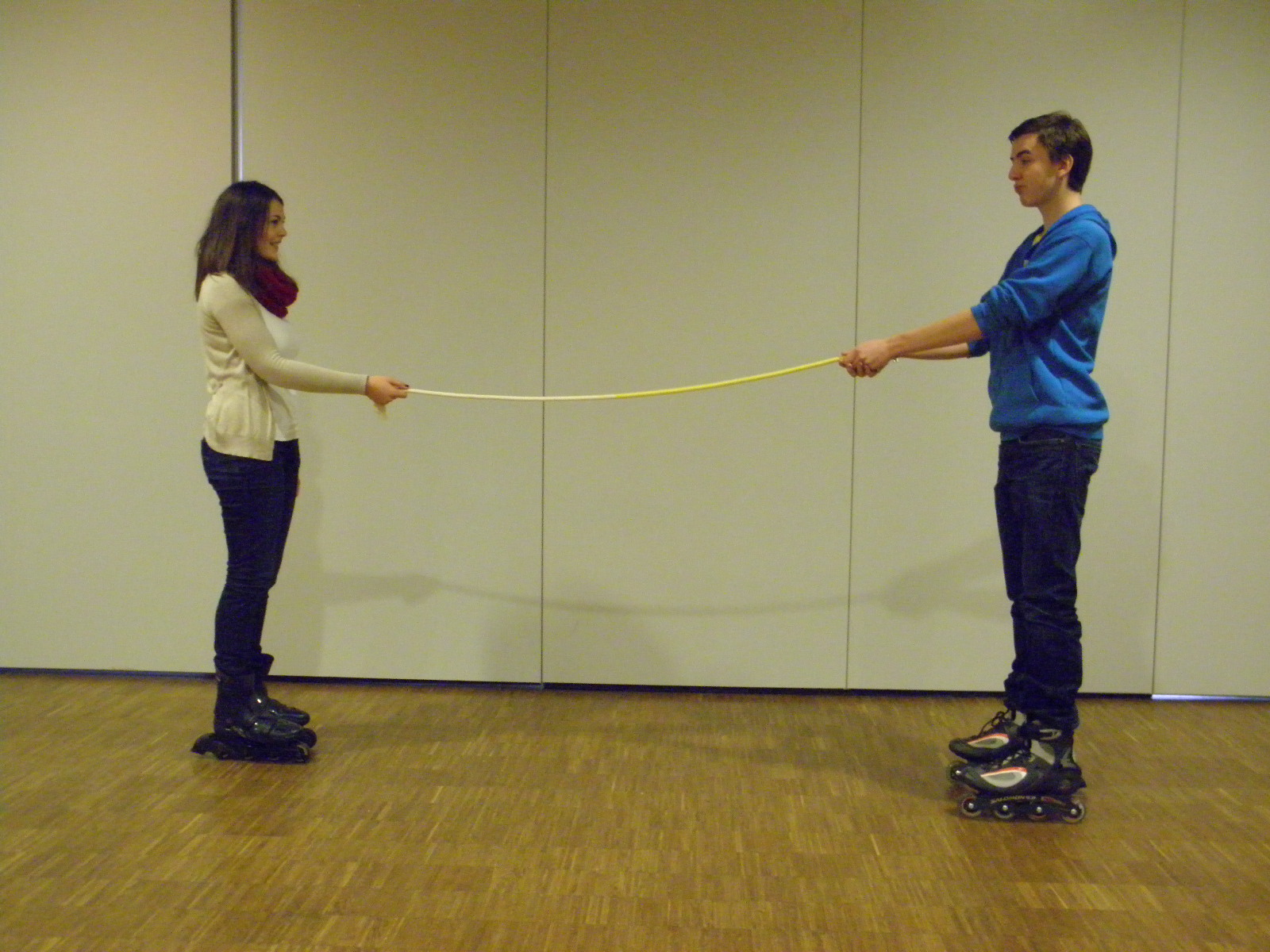 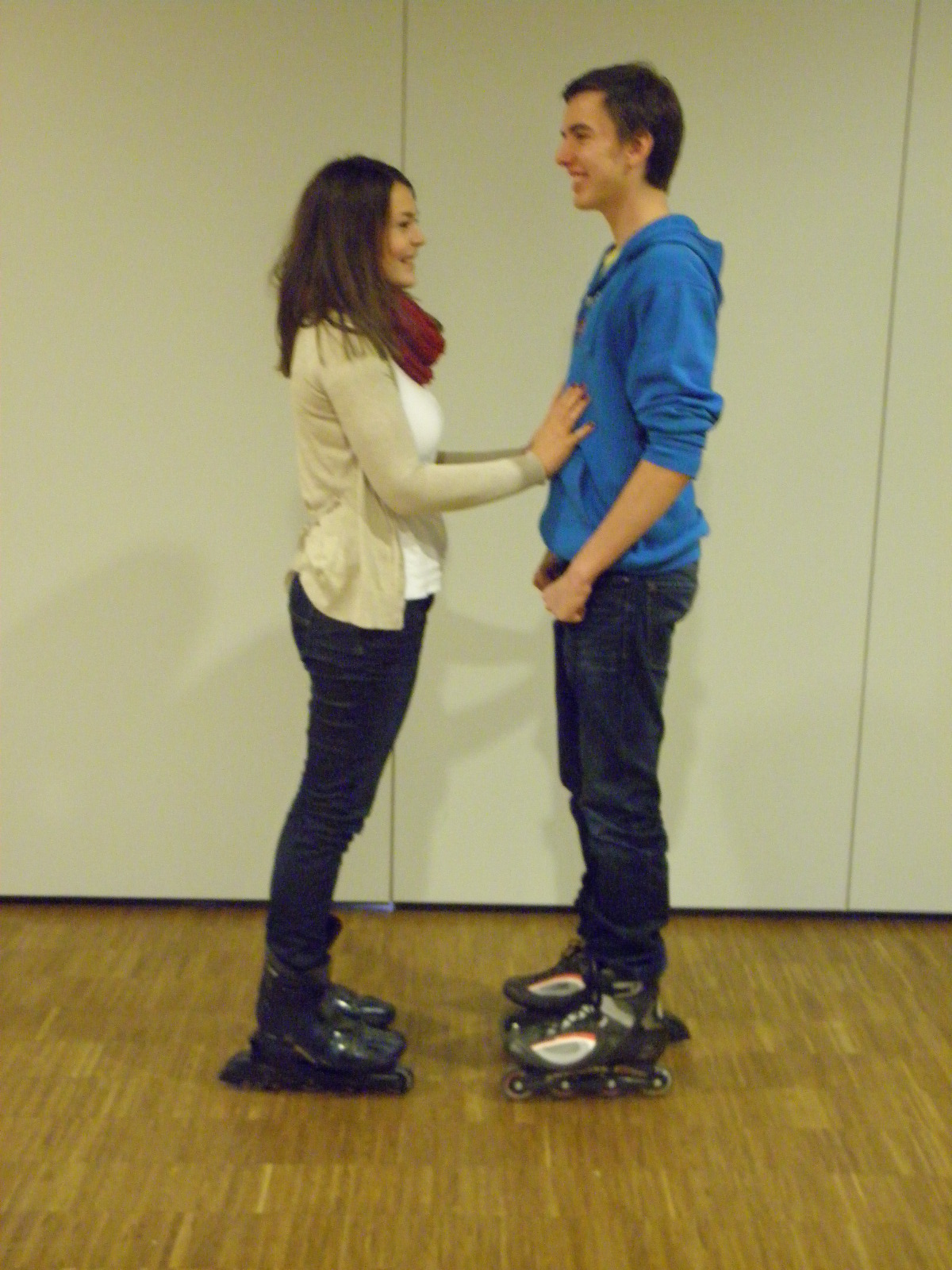 Obwohl nur Robin am Seil zieht, bewegen sich beide aufeinander zu. Obwohl nur Mira sich an Robin abstößt, bewegen sich beide voneinander weg.Versuche hierfür eine Erklärung zu finden.  Situation 1:	Zwischen den Fahrbahnwagen ist als Zugband ein Maßband mit Zugfeder angebracht. Lässt man die Wagen frei, bewegen sich beide aufeinander zu. 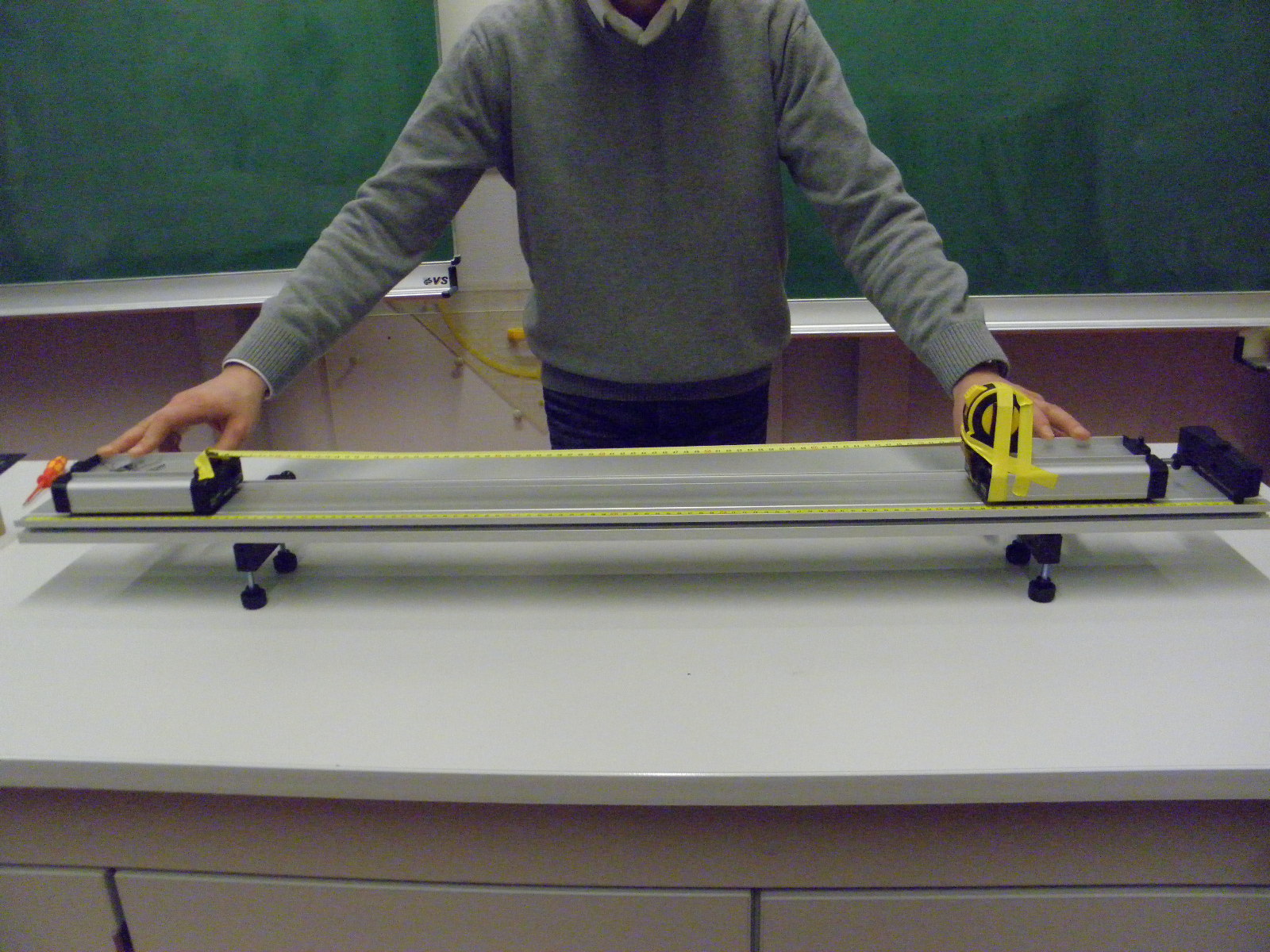 Situation 2:	An den einander zugwandten Enden der Fahrbahnwagen befinden sich Magnete, die sich abstoßen. Nachdem sie losgelassen werden bewegen sich beide voneinander weg. Die Brettchen fallen gleichzeitig um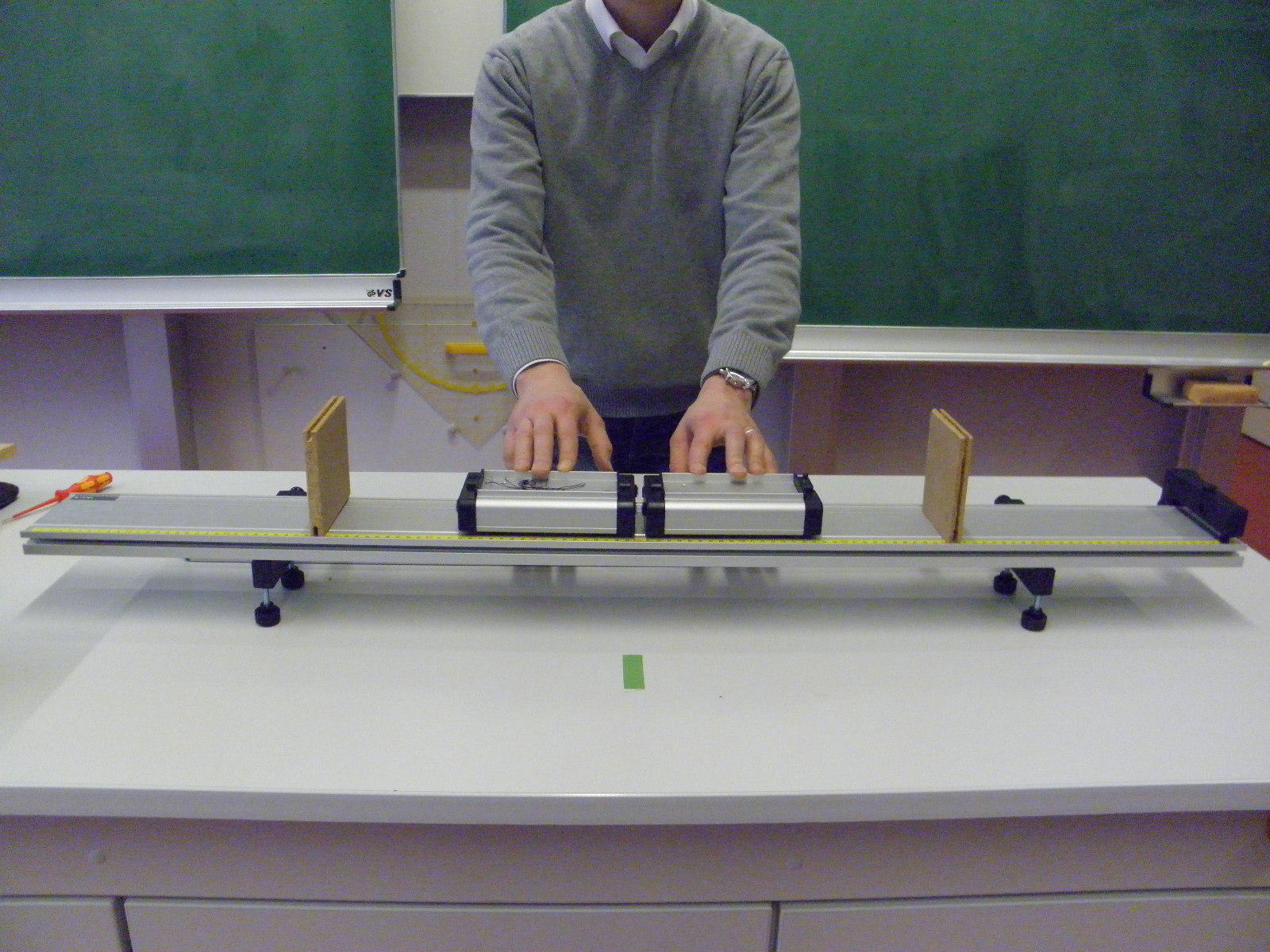 Der linke Wagen hat nun doppelte Masse. Welches Holzbrett wird zuerst umgefahren?Auf welchen Abstand muss nun das linke Holzbrett gebracht werden, damit beide gleichzeitig umfallen?Auftrag: 	Erläutere, inwiefern sich die Beobachtungen der beiden  letzten Versuchsvarianten mithilfe des Wechselwirkungsgesetzes  und der Newtonschen Bewegungsgleichung beschreiben lassen.    